Podmiot powierzający wykonywanie pracy cudzoziemcowi:(Imię i nazwisko/ nazwa) ………………………………………………………………………………………………..………………..……….………………………………...…………….………………………………………………………………………………………………….…………………………………………………………………………….………………………..…………….(Adres zamieszkania/siedziby) ………………………………………..…………………...…..…………………………......................................................…………..………………………………………………………………………………………….………………………………………..………………………………………………………………………………….OŚWIADCZENIE PODMIOTU POWIERZAJĄCEGO WYKONYWANIE PRACY CUDZOZIEMCOWIDOTYCZĄCE OKOLICZNOŚCI, O KTÓRYCH MOWA W ART. 88j UST. 1 PKT 3-7 USTAWY Z DNIA 20 KWIETNIA 2004 R. O PROMOCJI ZATRUDNIENIA I INSTYTUCJACH RYNKU PRACYJestem świadomy odpowiedzialności karnej za złożenie fałszywego oświadczenia, wynikającej z art. 233 ustawy z dnia 6 czerwca 1997 r.  Kodeks karny (Dz. U. z 2022 r. poz. 1138).Oświadczam, że podmiot powierzający wykonywanie pracy cudzoziemcowi lub osoba, która działała 
w jego imieniu:1)  był(a)/  nie był(a)* prawomocnie ukarany(-na) za wykroczenie określone w art. 120 ust. 3-5 ustawy z dnia 20 kwietnia 2004 r. o promocji zatrudnienia i instytucjach rynku pracy;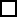 2) w ciągu dwóch lat od uznania za winnego popełnienia czynu, o którym mowa w art. 120 ust. 1 ustawy z dnia 20 kwietnia 2004 r. o promocji zatrudnienia i instytucjach rynku pracy,  był(a)/  nie był(a)*  ponownie prawomocnie ukarany(-na) 
za podobne wykroczenie;3)  był(a)/  nie był(a) ukarany(-na)* za popełnienie czynu z art. 218-221 ustawy z dnia 6 czerwca 1997 r. – Kodeks karny; 4)  był(a)/  nie był(a) ukarany(-na)* za popełnienie czynu z art. 270-275 ustawy z dnia 6 czerwca 1997 r. – Kodeks karny 
w związku z postępowaniem o wydanie zezwolenia na pracę, jak również  jest/  nie jest podmiotem zarządzanym
lub kontrolowanym przez osobę ukaraną za popełnienie takiego czynu;5)  był(a)/  nie był(a) ukarany(-na)* za popełnienie czynu, o którym mowa w art. 189a ustawy z dnia 6 czerwca 1997 r.  Kodeks karny lub w innym państwie na podstawie przepisów  Protokołu o zapobieganiu, zwalczaniu oraz karaniu 
za handel ludźmi, w szczególności kobietami i dziećmi, uzupełniającego Konwencję Narodów Zjednoczonych przeciwko międzynarodowej przestępczości zorganizowanej, jak również  jest/  nie jest* podmiotem zarządzanym
lub kontrolowanym przez osobę ukaraną za popełnienie takiego czynu.POUCZENIEOświadczenie składa podmiot powierzający wykonywanie pracy cudzoziemcowi, który występuje z wnioskiem o:wydanie zezwolenia na pracę,wydanie zezwolenia na prace sezonową,wydanie przedłużenia zezwolenia na pracę,wydanie przedłużenia zezwolenia na prace sezonową.2. Oświadczenie składane pod rygorem odpowiedzialności karnej nie może zostać złożone przez pełnomocnika niebędącego prokurentem pomiotu powierzającego wykonywanie pracy cudzoziemcowi.3. Punkty 4 oświadczenia nie wypełnia się w przypadku:wniosku o wydanie zezwolenia na prace sezonową,wniosku o wydanie przedłużenia zezwolenia na pracę sezonową.*Zaznaczyć odpowiednie pole………………..…………………………………..……………..………………..…………………………………..……………..…………………………………………….……………………………………..(Miejscowość, data)(Imię i nazwisko)(Podpis podmiotu powierzającegowykonywanie pracy cudzoziemcowi)